Autobusu kustības saraksts pilsētas nozīmes maršrutā             Jauntukums - Veļķi (sestdienās)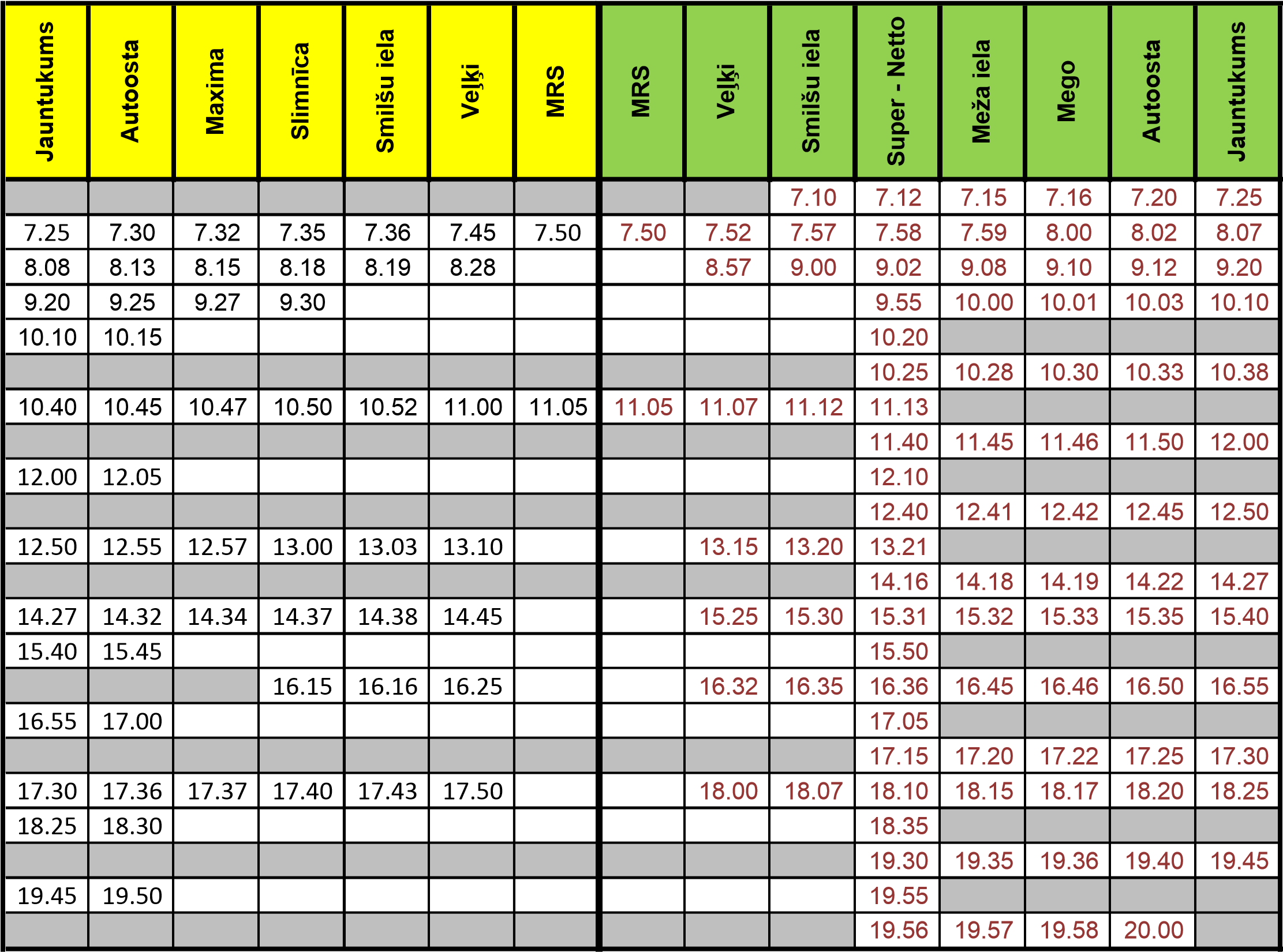 Autobusu kustības saraksts pilsētas nozīmes maršrutā                 Durbe - Tume  (sestdienās)7.027.067.087.107.157.157.207.227.257.287.337.407.407.477.527.577.588.008.088.088.138.168.188.218.269.029.079.129.139.159.209.209.259.279.309.339.389.459.459.529.5710.0210.0310.0510.1010.2010.2510.2810.3010.4010.4510.5511.0011.0511.0611.0811.1311.1311.1811.2011.2211.2511.3011.3711.4511.5211.5712.0212.0312.0514.2114.2614.2614.3114.3515.3015.3215.3315.3515.4015.4015.4515.4815.5015.5315.5816.0517.0017.0717.1217.1717.1817.2017.2517.2517.3017.3217.3417.3717.4218.0518.1518.2018.2118.23